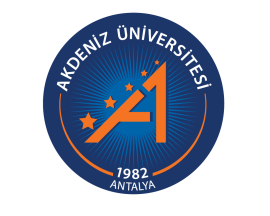 AKDENİZ ÜNİVERSİTESİ2023-2024 EĞİTİM-ÖĞRETİM YILIÖN LİSANS VE LİSANS PROGRAMLARI YURTDIŞINDAN ÖĞRENCİ KABULÜ KONTENJANLARIKontenjanlar İle İlgili Açıklamalar:Lisans Programlarına ilişkin bilgiler Tablo 1’de yer almaktadır.Ön lisans Programlarına ilişkin bilgiler Tablo 2’de yer almaktadır.Kısaltmalar: (İÖ) İkinci Öğretim Programı anlamına gelmektedir.Türk Vatandaşlığı Kanunu uyarınca, Doğumla Türk vatandaşı olup da İçişleri Bakanlığı’ndan Türk vatandaşlığından çıkma izni almak suretiyle Türk vatandaşlığını kaybeden adaylar, Türk vatandaşlığını kaybedenlere talepleri halinde verilen mavi kart sahibi olduğunu belgeleyen adaylar ile lise eğitimlerini yurtdışında görmüş (KKTC hariç) uyruğundan biri T.C olan çift uyruklu ve T.C uyruğunda bulunan adaylar için Öğretmenlik, Hukuk, Tıp ve Diş Hekimliği ve Eczacılık programlarına kayıtta anılan programların kontenjanın %10’unun aşılmaması gerekmektedir.Fakülte/Yüksekokullara İlişkin Bilgiler:Akdeniz Üniversitesi Merkez Kampüsünde yer alan Fakülte ve Yüksekokullarımız: Akdeniz Üniversitesi Merkez Kampüsü dışında yer alan Fakülte ve Yüksekokullarımız: 	TABLO-1: LİSANS PROGRAMLARI KONTENJANLARITable-1: Quotas for Undergraduate ProgrammesTABLO-2: ÖNLİSANS PROGRAMLARI KONTENJANLARITable-2: Quotas for Associate ProgrammesDiş Hekimliği Fakültesİ		Edebiyat FakültesiEğitim FakültesiFen FakültesiGüzel Sanatlar FakültesiHemşirelik FakültesiHukuk Fakültesiİktisadi ve İdari Bilimler Fakültesiİlahiyat Fakültesiİletişim FakültesiKemer Denizcilik FakültesiMimarlık FakültesiMühendislik FakültesiSağlık Bilimleri FakültesiSpor Bilimleri FakültesiSu Ürünleri FakültesiTıp FakültesiTurizm FakültesiUygulamalı Bilimler FakültesiZiraat FakültesiAntalya Devlet KonservatuvarıAdalet Meslek YüksekokuluSağlık Bilimleri Meslek YüksekokuluTeknik Bilimler Meslek YüksekokuluManavgat Turizm FakültesiManavgat Sosyal Ve Beşeri Bilimler FakültesiManavgat Meslek Yüksekokulu    Antalya merkezine 75 km uzaklıkta bulunan Manavgat ilçesinde yer almaktadırSerik İşletme FakültesiSerik Gülsün-Süleyman Süral MYO             Antalya merkezine 38 km uzaklıkta bulunan  Serik ilçesinde yer almaktadır.Kumluca Sağlık Bilimleri FakültesiKumluca Meslek Yüksekokulu  Antalya merkezine 99 km uzaklıkta bulunan Kumluca ilçesinde yer almaktadır.Sosyal Bilimler Meslek YüksekokuluAntalya İl merkezinde Çallı mevkiinde bulunmaktadırElmalı Meslek Yüksekokulu: Antalya merkezine 114 km uzaklıkta bulunan Elmalı ilçesinde yer almaktadır.Finike Meslek Yüksekokulu: Antalya merkezine 116 km uzaklıkta bulunan Finike ilçesinde yer almaktadır.Göynük Mutfak Sanatları Meslek Yüksekokulu: Antalya merkezine 35 km uzaklıkta bulunan Göynük beldesinde yer almaktadır.Korkuteli Meslek Yüksekokulu Antalya merkezine 64 km uzaklıkta bulunan Korkuteli ilçesinde yer almaktadır.Demre Dr. Hasan Ünal Meslek Yüksekokulu:Antalya İl Merkezine 145 km uzaklıktadır.Programın AdıName of ProgrammeSüre
DurationKontenjan
Quota* Özel Koşullar
Requirements & 
Explanations Diş Hekimliği FakültesiFaculty of Dentistry 510Edebiyat FakültesiFaculty of LettersAlman Dili ve EdebiyatıGerman Language and Literature45See below 158ArkeolojiArchaeology43CoğrafyaGeography410Eski Yunan Dili ve EdebiyatıAncient Greek Language and Literature43FelsefePhilosophy43İngiliz Dili ve Edebiyatı (İngilizce)English Language and Literature49Latin Dili ve EdebiyatıLatin Language and Literatüre43PsikolojiPsychology43Rus Dili ve EdebiyatıRusian Launguage and Literatüre45See below 161Sanat TarihiHistory of Art43SosyolojiSociology43TarihHistory46Türk Dili ve EdebiyatıTurkish Language and Literaturee45Eğitim FakültesiFaculty of EducationFen Bilgisi ÖğretmenliğiTeacher Training in Sciences41İlköğretim Matematik ÖğretmenliğiTeacher Training in Mathematics 
at Primary School Level  43İngilizce ÖğretmenliğiTeacher Training in English45See  below 23Okul Öncesi ÖğretmenliğiTeacher Training at Pre-School Level 44Özel Eğitim Öğretmenliği Special Education Teaching44Rehberlik ve Psikolojik DanışmanlıkGuidance and Psychology Counseling43Sınıf ÖğretmenliğiTeacher Training at Primary School Level410Sosyal Bilgiler ÖğretmenliğiTeacher Training in Social Studies43Türkçe ÖğretmenliğiTeacher Training in Turkish410Fen FakültesiFaculty of SciencesBiyolojiBiology45FizikPhysics45KimyaChemistry45MatematikMathematics42Uzay Bilimleri ve TeknolojileriSpace Sciences And Technologies46Güzel Sanatlar FakültesiFaculty of Fine ArtsSinema ve TelevizyonCinema and Television43Hemşirelik FakültesiFaculty of NursingHemşirelikNursing410Hukuk FakültesiFaculty of Law 48İktisadi ve İdari Bilimler FakültesiFaculty of Economics and Administrative SciencesÇalışma Ekonomisi ve Endüstri İlişkileriLabor Economics and Industrial Relations43EkonometriEconometrics45İktisatEconomics45İşletmeManagement44MaliyePublic Finance43Siyaset Bilimi ve Kamu YönetimiPolitical Science and Public Administration43Siyaset Bilimi ve Kamu Yönetimi (İÖ)Political Science and Public Administration (EP)43Uluslararası İlişkilerInternational Relations43İlahiyat FakültesiFaculty of TheologyİlahiyatTheology410See below 152İletişim FakültesiFaculty of Communication GazetecilikJournalism43Halkla İlişkiler ve TanıtımPublic Relations and Presentation44Radyo, Televizyon ve SinemaRadio, Television and Cinema43ReklamcılıkAdvertising42Kemer Denizcilik FakültesiKemer Maritime Faculty Denizcilik İşletmeleri Yönetimi Nautical Management and Administration45Kumluca Sağlık Bilimleri FakültesiKumluca Faculty Of Health SciencesÇocuk GelişimiChild Development43HemşirelikNursing43Manavgat Sosyal ve Beşeri Bilimler FakültesiManavgat Faculty Of Social Aciens And HumanitiesSosyal HizmetSocial Services43Yönetim Bilişim SistemleriManagement Information Systems44Manavgat Turizm FakültesiManavgat Faculty Of TourismGastronomi ve Mutfak SanatlarıGastronomy and Culinary Arts43Gastronomi ve Mutfak Sanatları (İÖ)Gastronomy and Culinary Arts (EP)43Reakreasyon YönetimiRecration Management43Turizm İşletmeciliğiTourism Management43Turizm RehberliğiTourism Guidance43Mimarlık FakültesiFaculty of Architectureİç Mimarlık Interior Architecture 45MimarlıkArchitecture45Peyzaj MimarlığıLandscape Architecture 43Şehir Bölge PlanlamaCity and Regional Planning43Mühendislik FakültesiFaculty of EngineeringBilgisayar Mühendisliği (İngilizce)Computer Engineering (English)410Çevre MühendisliğiEnvironmental Engineering413Elektrik-Elektronik MühendisliğiElectrical & Electronic Engineering49Elektrik-Elektronik Mühendisliği (İÖ)Electrical & Electronic Engineering (EP)415Gıda MühendisliğiFood Engineering 44İnşaat MühendisliğiCivil Engineering43Jeoloji MühendisliğiGeological Engineering420Makine MühendisliğiMechanical Engineering49Sağlık Bilimleri FakültesiFaculty Of Health SciencesBeslenme ve DiyetetikNutrition and Dietetics43GerontolojiGerontology43See below34Fizyoterapi ve RehabilitasyonPhysiotherapy and Rehabilitation41Serik İşletme FakültesiSerik Faculty Of ManagementEkonomi ve FinansEconomics and Finance42Turizm İşletmeciliğiTourism Management44Spor Bilimleri FakültesiFaculty of Sports SciencesSpor YöneticiliğiSports Management43Su Ürünleri FakültesiFaculty of Fish and FisheriesSu Ürünleri MühendisliğiAquaculture Engineering420Tıp FakültesiFaculty of Medicine 615Turizm FakültesiFaculty of TourismGastronomi ve Mutfak SanatlarıGastronomy and Culinary Arts42Rekreasyon YönetimiRecreation Management42Turizm İşletmeciliği Tourism Management 43Turizm İşletmeciliği (İngilizce)Tourism Management (English)43Turizm Rehberliği**Tourism Guidance43Uygulamalı Bilimler FakültesiFaculty of Applied SciencesFinans ve BankacılıkBanking and Finance44PazarlamaMarketing410SigortacılıkInsurance45Uluslararası Ticaret ve LojistikInternational Trade and Logistics43Uluslararası Ticaret ve Lojistik (İÖ)International Trade and Logistics (EP)43Yönetim Bilişim SistemleriManagement Information Systems43Ziraat FakültesiFaculty of AgricultureBahçe BitkileriHorticulture43Bitki KorumaPlant Protection43Tarım EkonomisiAgricultural Economy43Tarımsal Makineleri Teknolojileri 
MühendisliğiAgricultural Machinery and Technology 
Engineering 43Tarımsal BiyoteknolojiAgricultural Bio-Technology43See below 34Tarımsal Yapılar ve SulamaAgricultural Structures and Irrigation45Tarla BitkileriField Crops43Toprak Bilimi ve Bitki BeslemeSoil Science and Plant Nourishment43ZootekniZootechnics44* 07.06.2012 tarihinde kabul edilen 22.06.2012 tarih ve 28331 sayılı Resmi Gazete'de yayımlanarak yürürlüğe girmiş olan "6326 Sayılı Turist Rehberliği Meslek Kanunu"nun 3. maddenin a bendinde mesleğe kabul için "Türkiye Cumhuriyeti vatandaşı olmak" hükmü yer aldığından Ülkemizde bu mesleği profesyonel olarak yürütmek isteyen yabancı uyruklu adayların tercihlerinde bu koşulu dikkate almaları gerekmektedir.* International Student Candidates who want to have a profession in ‘Tourism Guidance’ in Turkey must consider the qualification ‘being a Turkish Citizen’ when deciding his/her preferences in accordance with the Law of Occupation in Tourism Guidance numbered 6326 which was approved in 07/06/2012 and which was published in 22/06/2012 dated and 28331 numbered Official Journal.Programın AdıName of ProgrammeSüre
DurationKontenjan
Quota* Özel Koşullar
Requirements & 
ExplanationsAdalet Meslek YüksekokuluVocational School of Justice AdaletJustice 22Demre Dr. Hasan Ünal Meslek YüksekokuluDemre Dr: Hasan Unal Vocational SchoolTurist RehberliğiTourist Guide25Elmalı Meslek YüksekokuluElmalı Vocational School Bahçe TarımıYard Farming25Bilgisayar ProgramcılığıComputer Programming25ElektrikElectricity25Elektrik TeknolojisiElectronic Tecnology25İşletme YönetimiBusiness Administration25Muhasebe ve Vergi UygulamalarıAccounting and Tax Applications25PazarlamaMarketing25SeracılıkGreenhousing25Sivil Savunma ve İtfaiyecilikCivil Defense and Fire Fighting25See below 9Tarım MakineleriAgriculturel Machinery25Finike Meslek YüksekokuluFinike Vocational School Bahçe TarımıYard Farming23Deniz ve Liman İşletmeciliğiMaritime and Port Management23Dış TicaretForeign Trade23Meyve ve Sebze İşleme TeknolojisiFruit and Vegetable Tecnology23Turizm ve Otel İşletmeciliğiTourism and Hotel Management23Göynük Mutfak Sanatları Meslek YüksekokuluGöynük Culinary Arts Vocational SchoolAşçılıkCooking25İkram HizmetleriCatering Services25Pastacılık ve EkmekçilikPastry and Bakery25Korkuteli Meslek YüksekokuluKorkuteli Vocational SchoolBahçe TarımıYard Farming23Bilgisayar ProgramcılığıComputer Programming23Elektronik Haberleşme TeknolojisiElectronic Communication Technology23MaliyePublic Finance23MantarcılıkMushroom Cultivation23Muhasebe ve Vergi UygulamalarıAccounting and Tax Applications23PazarlamaMarketing23Kumluca Meslek YüksekokuluKumluca Vocational School Bahçe TarımıYard Farming23İşletme YönetimiBusiness Administration23Muhasebe ve Vergi UygulamalarıAccounting and Tax Applications23SeracılıkGreenhousing23Manavgat Meslek YüksekokuluManavgat Vocational School AşçılıkCooking25Bilgisayar ProgramcılığıComputer Programming25Bilgisayar Programcılığı (İÖ)Computer Programming (EP)25Çocuk GelişimiChild Development25Gıda TeknolojisiFood Tecnology25İşletme YönetimiBusiness Administration25İşletme Yönetimi (İÖ)Business Administration (EP)25Muhasebe ve Vergi UygulamalarıAccounting and Tax Applications25Organik TarımOrganic Agriculture25PazarlamaMarketing25Turizm ve Otel İşletmeciliğiTourism and Hotel Management25Turizm ve Otel İşletmeciliği (İÖ)Tourism and Hotel Management (EP)25Turizm ve Seyahat HizmetleriTourism and Travel Services25Sağlık Hizmetleri Meslek Y.O.Vocational School of Health ServicesÇocuk GelişimiChild Development23DiyalizDialysis23FizyoterapiPhysiotherapy23İlk ve Acil YardımFirst Aid and Emergency23Radyoterapi22Tıbbi Dokümantasyon ve SekreterlikMedical Documentation and Secretarial23Tıbbi Görüntüleme TeknikleriMedical Imaging Techniques22Tıbbi Laboratuvar TeknikleriMedical Laboratory Techniques 23Yaşlı BakımıCare Elderly23Serik Gülsün-Süleyman Süral Meslek YüksekokuluSerik Gülsün-Süleyman Süral Vocational School Çim Alan Tesisi ve YönetimiGrassland Facility and Management25Çocuk GelişimiChild Development25Geleneksel El SanatlarıTraditional Handworks23Grafik TasarımıGraphic Design 25Halkla İlişkiler ve TanıtımPublic Relations and Presentation23Mimari RestorasyonArchitectural Restoration25Moda TasarımıFashion Design25OptisyenlikOpticianry25Peyzaj ve Süs Bitkileri YetiştiriciliğiLandscape and Ornamental Plants Growing25Sağlık Kurumları İşletmeciliğiHealth Establishments Management23Sahne ve Dekor TasarımıProps Design and Decor25Tekstil Teknolojisi Textile Tegnology23Turizm ve Otel İşletmeciliğiTourism and Hotel Management210Sosyal Bilimler Meslek Y.O.Vocational School of Social SciencesBankacılık ve SigortacılıkBanking ve Insurance23Bankacılık ve Sigortacılık (İÖ)Banking ve Insurance (EP)23Büro Yönetimi ve Yönetici AsistanlığıOffice Management and Executive Assistant22Büro Yönetimi ve Yönetici Asistanlığı (İÖ)Office Management and Executive Assistant (EP)23Çağrı Merkezi HizmetleriCall Center Services23Çağrı Merkezi Hizmetleri (İÖ)Call Center Services (EP)23Halkla İlişkiler ve TanıtımPublic Relations and Presentation23Halkla İlişkiler ve Tanıtım (İÖ)Public Relations and Presentation (EP)23İşletme YönetimiBusiness Administration23İşletme Yönetimi (İÖ)Business Administration (EP)23Medya ve İletişimMedia and Communication22Medya ve İletişim (İÖ)Media and Communication(EP)23Muhasebe ve Vergi UygulamalarıAccounting and Tax Applications25Muhasebe ve Vergi Uygulamaları (İÖ)Accounting and Tax Applications (EP)25Özel Güvenlik ve KorumaPrivate Security and Protection23See below 2Özel Güvenlik ve Koruma (İÖ)Private Security and Protection (EP)23See below 2PazarlamaMarketing23Pazarlama (İÖ)Marketing (EP)22Sivil Hava Ulaştırma İşletmeciliğiCivil Air Transportation Management22See below 10Sivil Hava Ulaştırma İşletmeciliği (İÖ)Civil Air Transportation Management (EP)23See below 10Sosyal HizmetlerSocial Services23Sosyal Hizmetler (İÖ)Social Services (EP)23Turizm ve Otel İşletmeciliğiTourism and Hotel Management23Turizm ve Otel İşletmeciliği (İÖ)Tourism and Hotel Management (EP)23Turizm ve Otel İşletmeciliği (Uzaktan Öğretim)Tourism and Hotel Management (Distance Education)23See below 7Turizm ve Seyahat HizmetleriTourism and Travel Services23Turizm ve Seyahat Hizmetleri (İÖ)Tourism and Travel Services (EP)23Teknik Bilimler Meslek Y.O.Technical Sciences Vocational SchoolBilgisayar ProgramcılığıComputer Programming23Biyomedikal Cihaz Teknolojisi Biomedical Equipment Technology 22Coğrafi Bilgi SistemleriGeographic Information Systems23Çevre Koruma ve KontrolEnvironmental Protection and Control23Doğal Gaz ve Tesisatı TeknolojisiNatural Stones Technology23ElektrikElectricity23Elektronik Haberleşme TeknolojisiElectronic Communication Technology23Elektronik TeknolojisiElectronic Technology23Harita ve KadastroMaps and Cadastre23İklimlendirme ve Soğutma TeknolojisiAir Conditioning and Cooling Technology23İnşaat TeknolojisiConstruction Technology23Kontrol ve Otomasyon TeknolojisiControl and Automation Technology23MakineMachinery23MekatronikMechatronics23Mobilya ve DekorasyonFurniture and Decoration23Nükleer Teknoloji ve Radyasyon GüvenliğiNuclear Technology and Radiation Safety 23Organik TarımOrganic Agriculture23Otomotiv TeknolojisiAutomotive Technology23Sivil Savunma ve İtfaiyecilikCivil Defense and Fire Fighting23See below 9Yapı DenetimiConstruction Inspection22Tablo 1 ve Tablo 2’de yer alan KoşullarBk. 2 Bu programa kayıt yaptırabilmek için 5188 Sayılı Özel Güvenlik Hizmetlerine Dair Kanun"un 10. maddesi d, f, bentleri ile "5188 Sayılı Özel Güvenlik Hizmetlerine Dair Kanunun Uygulanmasına İlişkin Yönetmelik "in 18. maddesinde belirtilen şartlara sahip olmak gerekmektedir.Bk. 7 Bu programda dersler internete dayalı uzaktan eğitim sistemiyle yürütülecektir. Programa alınan öğrencilerin internet bağlantısı olan kişisel bir bilgisayarı kullanma olanağına sahip olmaları gerekmektedir. Bu programın güz ve bahar yarıyılına ait derslerin dönem sonu sınavları Üniversite kampüsünde veya ilgili Meslek Yüksekokulunda yapılacaktır. (Materyal giderleri, ara sınav ve yıl sonu sınavları vb. konularda ayrıntılı bilgi, Üniversitenin internet adresinden edinilebilir.) Uzaktan Öğretim programlarının diplomalarında "uzaktan öğretim" ibaresi yer alacaktır.Bk. 9 Bu programa kayıt olmak için Belediye İtfaiye Yönetmeliğinin 15/A Maddesinin 1 inci Fıkrasında belirtilen; a) Tartılma ve ölçülme aç karnına, soyunuk ve çıplak ayakla olmak kaydıyla erkeklerde en az 1.67 metre, kadınlarda en az 1.60 metre boyunda olmak ve boyun 1 metreden fazla olan kısmı ile kilosu arasında (+,-) 10 kilogramdan fazla fark olmaması, b) Sınavın yapıldığı tarihte 30 yaşını doldurmamış olmaları, c) Sağlık açısından kapalı mekân, dar alan ve yükseklik gibi fobisi olmamak kaydıyla itfaiye teşkilatının çalışma şartlarına uygun olmaları, gerekir." Koşullarını taşıdığını gösteren, Tam Teşekküllü Resmi Bir Hastaneden sağlık kurulu raporu almak zorunlu olup, Sağlık Kurulu Raporunda boy ve kilonun belirtilmesi gerekmektedir.Bk. 10 SİVİL HAVA ULAŞTIRMA İŞLETMECİLİĞİ (ön lisans) ve UÇUŞ HAREKAT YÖNETİCİLİĞİ (ön lisans) mesleğini icra edebilmek için aranan nitelikler: 1) Havalimanı giriş kartı almasına engel oluşturacak herhangi bir Adli Sicil Kaydı veya Adli Sicil Arşiv Kaydı bulunmamak. 2) Mesleği ve/veya meslekte verilen görevi icra etmesine engel oluşturacak herhangi bir sağlık sorunu bulunmadığına dair tam teşekküllü bir hastaneden son 6 ay içinde almış olmak şartıyla heyet raporu almak (işitme kaybı/ eksikliği, görme kaybı/eksikliği vb).Bk. 23 Öğretim dili İngilizce'dir.Bk. 34 Bu programdaki öğretim dili en az %30 İngilizce'dirBk. 152 Bu programdaki öğretim dili en az %30 Arapça'dır.Bk. 158 Öğretim dili Almanca'dır.Bk. 161 Öğretim dili en az %30 Rusça'dır.Conditions listed in Table 1 and Table 22 In order to register for this program, it is necessary to meet the conditions specified in the 10th article of the Law No. 5188 on Private Security Services, subparagraphs d, f, and the article 18 of the "Regulation on the Implementation of the Law on Private Security Services No. 5188".7 In this program, the courses will be conducted with the internet-based distance education system. Students must have the opportunity to use a personal computer with an internet connection. The final exams of the fall and spring semester courses of this program will be held at the University campus or at the relevant Vocational School. (Detailed information on material expenses, midterm and end-of-year exams, etc. can be obtained from the University's website.) Distance education programs will include the phrase "distance education" in their diplomas.9 In order to enroll in this program, they must meet the health conditions of the Municipal Fire Brigade Regulation (Article 15) in the conditions of appointment as a firefighter. It is also beneficial for the candidates to examine the conditions of appointment.10 Qualifications required to perform the profession of CIVIL AIR TRANSPORTATION MANAGEMENT (associate degree) and FLIGHT OPERATIONS MANAGEMENT (associate degree): 1) Not having any Criminal Records or Criminal Records Archive Records that would prevent him from getting an airport entrance card. 2) Obtaining a Health Board Report (hearing loss/deficiency, vision loss/deficiency, etc.) provided that it has been obtained from a full-fledged hospital within the last 6 months, stating that there is no health problem that may prevent him from performing his profession and/or the task assigned in the profession.The language of instruction is English.34 At least 30% of the instruction of the program is given in English.152 At least 30% of the instruction of this course is given in Arabic. The language of instruction is German.161 At least 30% of the instruction of this course is given in Arabic.